ИНФОРМАЦИЯдля размещения на официальном сайте органа местного самоуправленияКонкурс «Вместе против коррупции!»В 2019 году Генеральная прокуратура Российской Федерации выступает организатором Международного молодежного конкурса социальной антикоррупционной рекламы на тему «Вместе против коррупции!».Конкурс проводится для молодежи из Российской Федерации, а также других государств – участников Межгосударственного совета по противодействию коррупции (Армения, Беларусь, Казахстан, Кыргызстан, Таджикистан) и стран БРИКС (Бразилия, Индия, Китай, ЮАР).Соорганизаторами этого мероприятия являются компетентные в сфере противодействия коррупции органы государств – участников конкурса.К участию приглашаются молодые люди в возрасте от 14 до 35 лет из Армении, Беларуси, Бразилии, Индии, Казахстана, Китая, Кыргызстана, России, Таджикистана и ЮАР, которым предлагается подготовить антикоррупционные плакаты и видеоролики на тему «Вместе против коррупции!».Ожидается, что в конкурсных работах будут отражены современные государственные механизмы борьбы с коррупцией на всех уровнях и во всех сферах жизнедеятельности общества, а также роль и значение международного сотрудничества в данном направлении.Торжественную церемонию награждения победителей конкурса планируется приурочить к Международному дню борьбы с коррупцией (9 декабря).Прием работ будет осуществляться с 1 июня по 1 октября . на официальном сайте конкурса www.anticorruption.lifeПравила проведения конкурса доступны на указанном сайте на русском, английском, китайском и португальском языках.Выражаем надежду, что этот уникальный проект привлечет внимание к проблеме коррупции не только молодежи, но и взрослого поколения, послужит целям выработки нетерпимого отношения в обществе к ее проявлениям.Помощник прокурора района   юрист 3 класса                                                                          А.А. Трубихина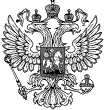 ПрокуратураРоссийской ФедерацииПРОКУРАТУРАОРЛОВСКОЙ  ОБЛАСТИПРОКУРАТУРА ЗАЛЕГОЩЕНСКОГО РАЙОНАул. Ленина, 11,пгт. Залегощь, Орловская область, 303560телефон: 2-14-91________________№______________Главам администраций сельских поселений Залегощенского района Орловской области